The paper title must have a font size of 18names1    names1 1Affiliation of authorsAbstractUse Times New Roman font type. The font size must be 9 for the AbstractKeywords:...1. First-level sub-titles has a size of 14The font size must be 10 for the main text.2. First-level sub-titles must be bold2.1. Second-and third-level sub-titles a size of 12second-and third-level sub-titles a size of 12.    	(1)3. Figures and TablesFigures and Tables: Each figure or table must have a number and a caption. In figures, the number and the caption appear under the figure while in tables, they appear over it. The size of text and numbers in tables and figures must be suitable to allow high legibility. Do not use any type of shading in computer generated illustrations.1. First-level sub-titles has a size of 14The font size must be 10 for the main text.2. First-level sub-titles must be bold2.1. Second-and third-level sub-titles a size of 12second-and third-level sub-titles a size of 12.    	(1)3. Figures and TablesFigures and Tables: Each figure or table must have a number and a caption. In figures, the number and the caption appear under the figure while in tables, they appear over it. The size of text and numbers in tables and figures must be suitable to allow high legibility. Do not use any type of shading in computer generated illustrations.1. First-level sub-titles has a size of 14The font size must be 10 for the main text.2. First-level sub-titles must be bold2.1. Second-and third-level sub-titles a size of 12second-and third-level sub-titles a size of 12.    	(1)3. Figures and TablesFigures and Tables: Each figure or table must have a number and a caption. In figures, the number and the caption appear under the figure while in tables, they appear over it. The size of text and numbers in tables and figures must be suitable to allow high legibility. Do not use any type of shading in computer generated illustrations.1. First-level sub-titles has a size of 14The font size must be 10 for the main text.2. First-level sub-titles must be bold2.1. Second-and third-level sub-titles a size of 12second-and third-level sub-titles a size of 12.    	(1)3. Figures and TablesFigures and Tables: Each figure or table must have a number and a caption. In figures, the number and the caption appear under the figure while in tables, they appear over it. The size of text and numbers in tables and figures must be suitable to allow high legibility. Do not use any type of shading in computer generated illustrations.1. First-level sub-titles has a size of 14The font size must be 10 for the main text.2. First-level sub-titles must be bold2.1. Second-and third-level sub-titles a size of 12second-and third-level sub-titles a size of 12.    	(1)3. Figures and TablesFigures and Tables: Each figure or table must have a number and a caption. In figures, the number and the caption appear under the figure while in tables, they appear over it. The size of text and numbers in tables and figures must be suitable to allow high legibility. Do not use any type of shading in computer generated illustrations.1. First-level sub-titles has a size of 14The font size must be 10 for the main text.2. First-level sub-titles must be bold2.1. Second-and third-level sub-titles a size of 12second-and third-level sub-titles a size of 12.    	(1)3. Figures and TablesFigures and Tables: Each figure or table must have a number and a caption. In figures, the number and the caption appear under the figure while in tables, they appear over it. The size of text and numbers in tables and figures must be suitable to allow high legibility. Do not use any type of shading in computer generated illustrations.1. First-level sub-titles has a size of 14The font size must be 10 for the main text.2. First-level sub-titles must be bold2.1. Second-and third-level sub-titles a size of 12second-and third-level sub-titles a size of 12.    	(1)3. Figures and TablesFigures and Tables: Each figure or table must have a number and a caption. In figures, the number and the caption appear under the figure while in tables, they appear over it. The size of text and numbers in tables and figures must be suitable to allow high legibility. Do not use any type of shading in computer generated illustrations.References[1] Ch. Chekuri, and Sanjeev Khanna, “A polynomial time approximation scheme for the multiple knapsack problem,” SIAM Journal on Computing, vol. 35, no. 3, pp. 713–728, 2005.[2] M. A. Ahadi, and M. H. Rahimi, Fuzzy Set Theory, New Jersey, Prentice-Hall, 1995.[3] M. A. Ahadi, M. H. Rahimi, and A. Fatemi, "Evidence-Based Recognition of 3D Objects," IEEE Trans. Pattern Analysis and Mach. Intell., vol. 12, no. 10, pp. 18-25, 1994.[4] A. Taheri, "On-line Fingerprint verification," Proc, IEEE Int'l Conf. Pattern Recognition, pp. 752-759, 1992.[5] M. A. Ahadi, On-line Fingerprint verification, Ph.D. Dissertation, University of Tehran, Tehran, Iran, 1994.[6] M. A. Washington, "The Fingerprint of Malcom X," http://www.dermatologyphicisc.com, June 2004.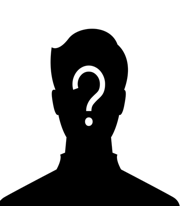 Name Family biography of authors and photo of all authors………………………Email: author’s emailName Family received his BSc and MSc degrees in software engineering from Sharif University of Technology, in 2010 and 2012 respectively.Email: email@ce.sharif.eduThe CSI Journal onComputer Science and EngineeringVol. #, No. #, 20##Pages #-#Regular Paper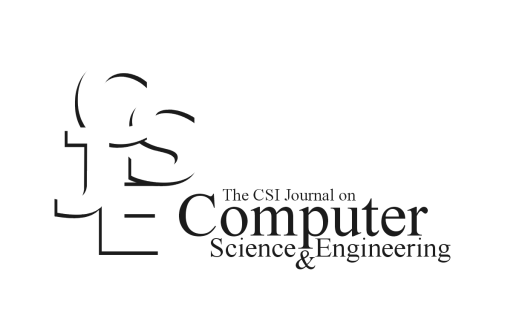 